How to logon to your Office365 accountLogon to your computer & open internet browser (eg Chrome)Enter in URL or Ctrl+click on this link: www.office.comClick on ‘SIGN IN” & enter your full email address:your username@schools.vic.edu.au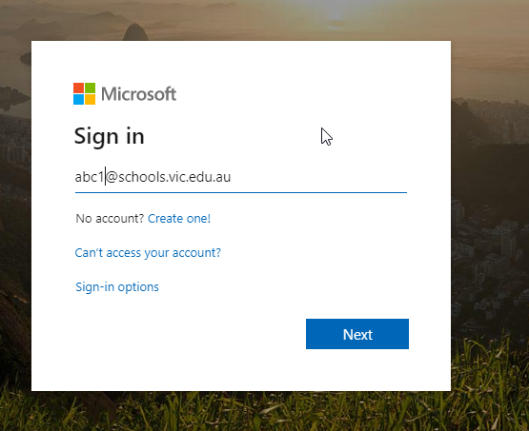 Click on ‘NEXT’You will be redirected to your school’s organization pageLogon to eduPass with your current school username & password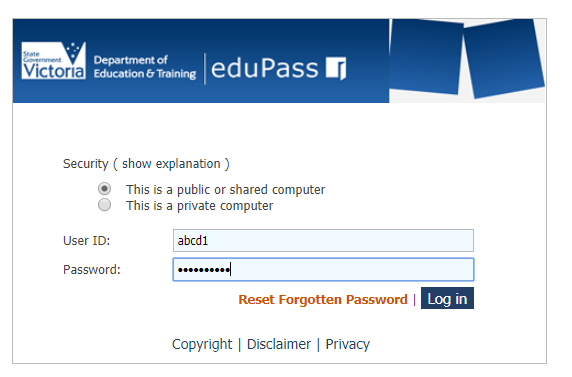 Office 365 will open up with access to several software you can use as long as you have internet access.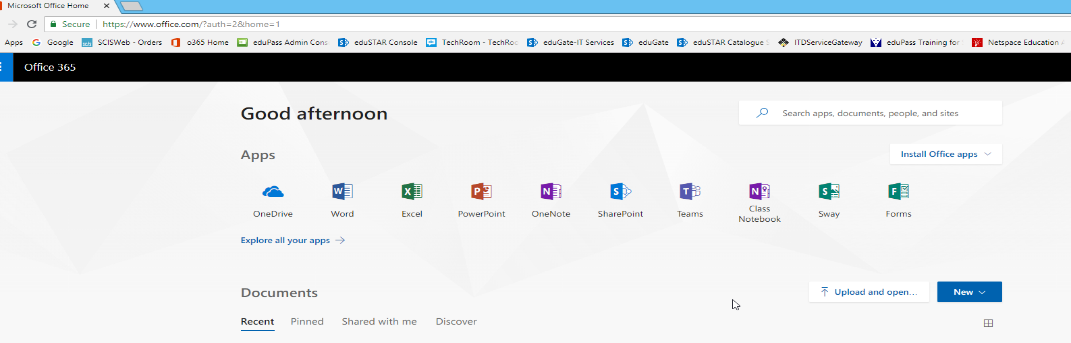 Must read – Username formats!Your eduPass (student) username has two formats:Simple student username to login on eduPass webpage: abcd1 (your computer logon user name)Full student username to login on Office365 webpage:  abcd1@schools.vic.edu.auThis means, your full Office365 email address is: abcd1@schools.vic.edu.au